GENEL HÜKÜMLER03 Temmuz 2002 Tarih ve 24804 Sayılı Resmi Gazetede yayımlanarak yürürlüğe giren 4768 sayılı Kanun uyarınca “18 Mart Şehitleri Anma Günü”  ve Çanakkale Zaferi Kutlama Programı 18 Mart 2016 Cuma günü yapılacaktır.Anma/Kutlama Programı 18 Mart 2016 Cuma günü saat  09:15’de  “Atatürk Anıtı”na Çelenk Sunma Töreni ile başlayacak, aynı gün saat 09:30’da Misak- Milli Kültür  Merkezi Salonundaki tören ile sürdürülecektir.Tüm okul/kurumlar bayraklarla donatılacaktır.Şehit ve gazi aileleri ile şehit mezarlıkları ziyaret edilecek.Hafta boyunca etkinlikler günün anlam ve önemine göre sürdürülecektir.ÇELENK SUNMA TÖRENİ 18 Mart 2016 Cuma günü saat: 09:15’de  meydandaki  “Atatürk Anıtı” önünde alanda yapılacak olan Çelenk Sunma Törenine İlçe  Merkezindeki Anaokulu,ilkokullar,ortaokullar ve Lise müdürlüklerimiz Bayrak ve Flamalarıyla katılacaklardır. proğram doğrultusunda yapılacaktır.05 Mayıs 2012 tarih ve 28283 Sayılı Resmi Gazetede Yayımlanarak Yürürlüğe giren Ulusal ve Resmi Bayramlar İle Mahalli Kurtuluş Günleri, Atatürk Günleri Ve Tarihi Günlerde Yapılacak Tören Ve Kutlamalar Yönetmeliğinin 4. Maddesinin 5 Fıkrasının b/1 bendi gereğince Kaymakamlık, Garnizon Komutanlığı, Belediye Başkanlığı çelenkleri 18 Mart 2015 Çarşamba günü saat 09:00 da Meydandaki Atatürk Anıtı önünde hazır bulunduracaklardır.Resmi dairelerin en üst düzeydeki yetkilileri törende hazır bulunacaklardır Çelenk Sunma Töreninde; Sunucu, Beden Eğitimi Öğretmeni, Müzik Öğretmeni, Bayrak ve Flamalarla beraber temsili öğrenciler, okul müdürlerinin törende hazır bulundurulması İlçe Milli Eğitim Müdürlüğü tarafından sağlanacaktır.Çelenk Sunma Törenleri’ ne okul müdürleri, öğretmenler ve temsili öğrencilerden oluşan heyet, okulların bayrak ve flama grupları katılacaktır. Okulların bayrak ve flamalarının tertipli düzenli olması okul müdürlerince sağlanacaktır.Çelenk Sunma Törenine Temsili  öğrenci ile Bayrak ve Flamalarla Katılacak OkullarTürkoğlu Anadolu Lisesi (Okul müdürü, 10 öğrenci, 2 öğretmen)Türkoğlu Anadolu İmam Hatip Lisesi (Okul müdürü, 10 öğrenci, 2 öğretmen)Türkoğlu METEM (Okul müdürü, 40 öğrenci, 2 öğretmen)Türkoğlu Ortaokulu (Okul müdürü, 10 öğrenci, 2 öğretmen)Gaziosmanpaşa Ortaokulu (Okul müdürü, 10 öğrenci, 2 öğretmen)Türkoğlu İmam Hatip Ortaokulu (Okul müdürü, 10 öğrenci, 2 öğretmen)Yatılı Bölge Ortaokulu (Okul müdürü, 10 öğrenci, 2 öğretmen)Yavuz Selim Ortaokulu (Okul müdürü, 10 öğrenci, 2 öğretmen)Şehitler Ortaokulu (Okul müdürü, 10 öğrenci, 2 öğretmen)Namık Kemal İlkokulu (Okul müdürü)Fatih İlkokulu  (okul müdürü)Gaziosmanpaşa İlkokulu (Okul müdürü)Atatürk İlkokulu (Okul müdürü)Çelenk sunma töreninin sunuculuğunu Türkoğlu METEM Edebiyat Öğretmeni Muhammet Hanifi ÇELİK yapacaktır. Saat 09:15’ de Çelenkler Atatürk Anıtı’ na sunulacaktır.Kaymakamlık Çelenginin Sunulması- İlçe Emniyet Amirliğinden 2 personelGarnizon Komutanlığı Çelenginin Sunulması - İlçe Jandarma Komutanlığından 2 personel Belediye Başkanlığı Çelenginin Sunulması- Belediye Başkanlığından 2 Zabıta MemuruAdliye Çelenginin SunulmasıSunucunun daveti ve (Ti ) işareti ile saygı duruşunda bulunulacak, saygı duruşunu müteakiben Türkoğlu Yatılı Bölge Ortaokulu Müzik Öğretmeni Sema ÖZTÜRK yönetiminde İstiklal  Marşı söylenecek ve Şanlı Bayrağımız göndere çekilecektir. Bayrağı göndere çekme işini Türkoğlu METEM’den iki erkek ve bir kız öğrenci yapacaktır.Atatürk Anıtındaki Çelenk Sunma töreninde tören komutanlığını Türkoğlu METEM Beden Eğitimi Öğretmeni Orhan ÇAKICI yapacaktır.Çelenk Sunma Törenine katılanların kıyafetleri Devlet Memurları Kılık Kıyafet Yönetmeliğindeki esaslara uygun olacaktır.18 Mart Şehitleri Anma Günü ve Çanakkale Zaferi Kutlama Programı  saat 09:30’ da Misak-ı Milli Kültür Merkezi Salonunda  devam edecektir.Misak-ı Milli Kültür Merkezinde saat 09:30’da yapılacak olan kutlama proğramına METEM’den 120 öğrenci ile 6 öğretmen,Türkoğlu Anadolu İmam Hatip Lisesinden okul müdürü ,70 öğrenci, 4 öğretmen,Türkoğlu Anadolu Lisesinden okul müdürü,70 öğrenci,4 öğretmenle katılacaklardır.Bu okullarımız dışındaki merkez okullarımız ise çelenk sunma törenine katılan yönetici öğretmen ve öğrencilerle salon nproğramına katılacaklardır 18 MART ŞEHİTLERİ ANMA GÜNÜ VE ÇANAKKALE ZAFERİ KUTLAMA SALON PROGRAMI Program Protokolün salona gelişi ile başlayacaktır.Salondaki Programın sunuculuğunu Türkoğlu METEM Edebiyat Öğretmeni Muhammet Hanifi ÇELİK yapacaktır.Salonun düzeninden ve programa hazırlanmasından Türkoğlu METEM Müdür Yardımcısı Necmettin TAŞDEMİR sorumludur.Program 18 Mart Çarşamba günü saat 09:30’da Misak-ı Milli Kültür Merkezi Salonu’nda aşağıda belirtildiği şekilde yapılacaktır.AçılışSaygı Duruşu ve İstiklal MarşıKur’an-ı Kerim Tilaveti ve DuaAçılış Konuşmalarıİlçe Kaymakamımız Sayın Serdar KARTAL’ın konuşmalarıDur Yolcu OratoryosuÇanakkale Savaşı ile ilgili TiyatrolarÇanakkale Savaşı Konulu GösteriKapanışGÖREVLER VE SORUMLULUKLARTÜRKOĞLU BELEDİYE BAŞKANLIĞIAtatürk Anıtı’nın bulunduğu Meydanın temizlenmesi, Bayraklarla süslenmesi. Ses yayın sisteminin kurulması.Çelenklerin Atatürk Anıtı’na protokol sırasına uygun ve düzenli olarak sunulması için çelenk sunucularına ve Milli Eğitim Müdürlüğü görevlilerine yardımcı olmak üzere en az iki zabıta memuru görevlendirilmesi. TÜRKOĞLU İLÇE MİLLİ EĞİTİM MÜDÜRLÜĞÜAnma/Kutlama programının her aşamasında görev yapacak teknik komite, alt çalışma grupları ve özel görevler için gerekli personel görevlendirmelerini yapmak. Belediye Başkanlığı, Emniyet Amirliği, AKEDAŞ Şefliği ve ilgili kurumlarla koordine gereken hususlarda görev öncesi ve icra safhasında gerekli koordinasyon ve işbirliğini sağlamak. Atatürk Anıtı’na Çelenk Sunma Töreni için tören komutanı, sunucu, müzik öğretmeninin görevlendirilmesi Atatürk Anıtı’ndaki göndere bayrak çekecek öğrenci grubunun görevlendirilmesi. Her okuldan temsili öğrenci gruplarının bayrak ve flamaları ile birlikte tören alanında hazır bulundurulması.Davetiye hazırlamak ve tören programının dağıtılmasını sağlamak.Okunacak şiirler ve sunucuların konuşmalarını görevli teknik inceleme heyetlerine inceletmek. Konuşma kürsüsünü hazırlamakEMNİYET AMİRLİĞİAtatürk Anıtı önündeki alanda yapılacak olan Çelenk Sunma Töreninde  gerekli önleyici emniyet tedbirlerinin alınması. (Trafik akışının düzenlenmesi)Kamu kuruluşları, özel kurumlar ve konutlarda asılan Bayrakların Türk Bayrağı Kanunu ve Tüzüğüne uygunluğunu kontrol etmek. Türkoğlu Belediye Başkanlığı ile koordine edilerek Atatürk Anıtı’na sunulan çelenklerin Anıt’ta kalış süresi dâhilinde düzenli olarak muhafazası için gerekli tedbirleri almak. Atatürk Anıtı’ na Kaymakamlık Çelenginin sunulmasına yardımcı olmak üzere (2) polis memurunu görevlendirmek ve zamanında alanda hazır bulundurmak. AKEDAŞ İŞLETME BAŞMÜHENDİSLİĞİAtatürk Anıtı önündeki alanda ses yayın sisteminin işletilmesine imkân verecek güçte bir jeneratörün tahsis edilmesi,Program süresince Atatürk Anıtı’nda elektrik kesintisi olmaması için gerekli önlemlerin alınması. Seyyar jeneratör temin edilmesi.TÜRKOĞLU METEMAnma/Kutlama Programının hazırlanması ve sunulmasıBu program görevliler için emir, halkımız için davetiye niteliğindedir.Serdar KARTALKaymakam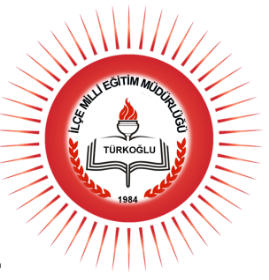 T.C.TÜRKOĞLU KAYMAKAMLIĞIİlçe Milli Eğitim Müdürlüğü18 MART ŞEHİTLERİ ANMA GÜNÜ VE ÇANAKKALE ZAFERİ KUTLAMA PROGRAMI